“鄂州市医疗保障局”网站监测报告总体情况任务概述      本监测报告依据国务院办公厅制定的《政府网站与政务新媒体检查指标》进行监测，请对照评分表对网站进行全面检查整改。单项否决问题类型： 栏目不更新问题类型： 互动回应差网站标识码4207000057网站名称“鄂州市医疗保障局”网站网站首页地址http://ybj.ezhou.gov.cn/检测时间2020年10月14日监测结果合格监测人马杨杨评分细则监测时间点前2周内的动态、要闻类栏目，以及监测时间点前6个月内的通知公告、政策文件类一级栏目，累计超过5个(含)未更新。应更新但长期未更新的栏目数量超过(含)10个。空白栏目数量超过(含)5个。上述情况出现任意一种,即单项否决。栏目名称首页-新闻中心-头条栏目地址http://ybj.ezhou.gov.cn/xwzx/tt/问题描述动态要闻类栏目超过2周未更新。页面截图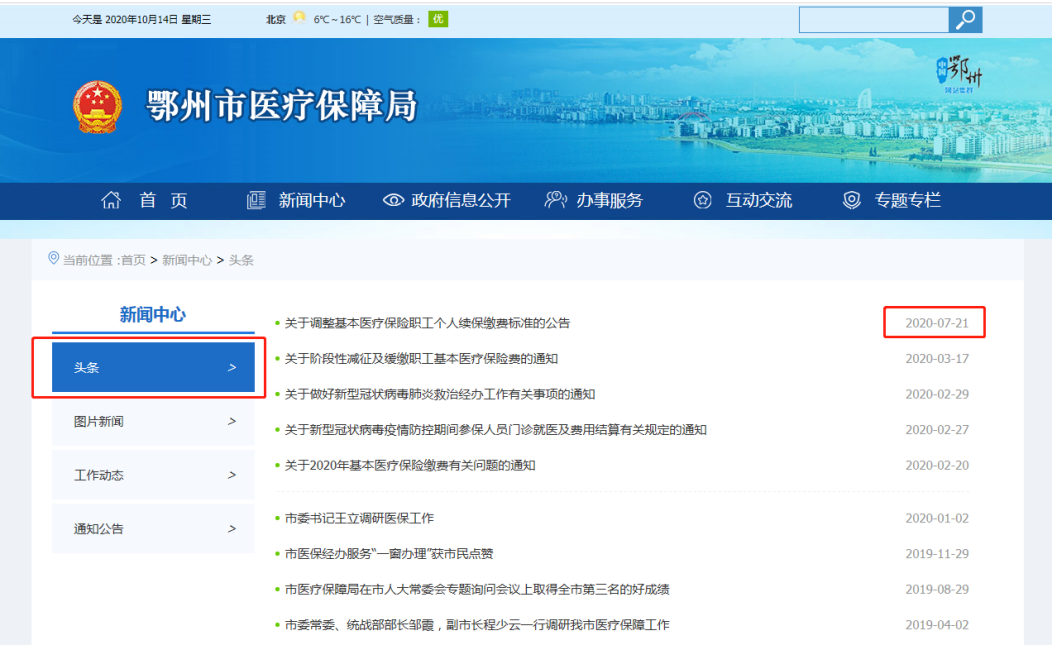 栏目名称首页-政府信息公开栏目地址http://ybj.ezhou.gov.cn/xxgk/问题描述栏目页面显示不规范。页面截图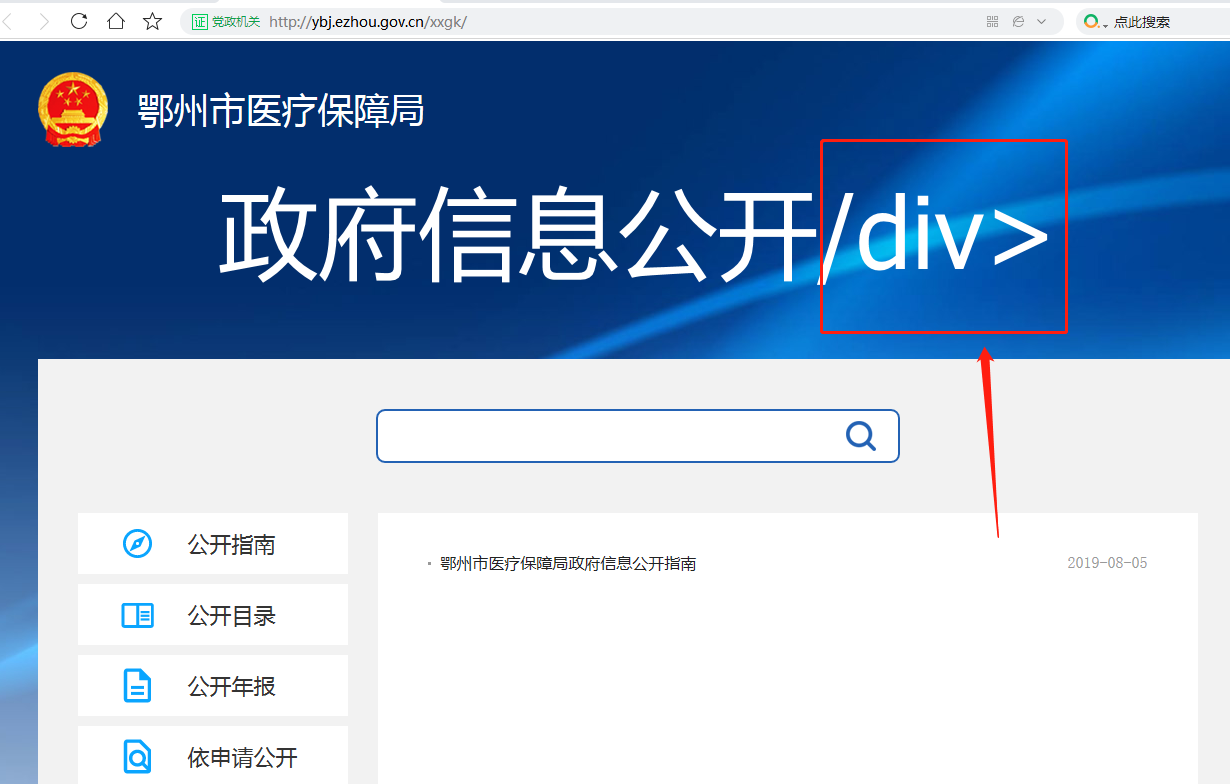 栏目名称首页-政府信息公开-公开目录栏目地址http://ybj.ezhou.gov.cn/xxgk/gkml/问题描述应更新栏目超过1年未更新。页面截图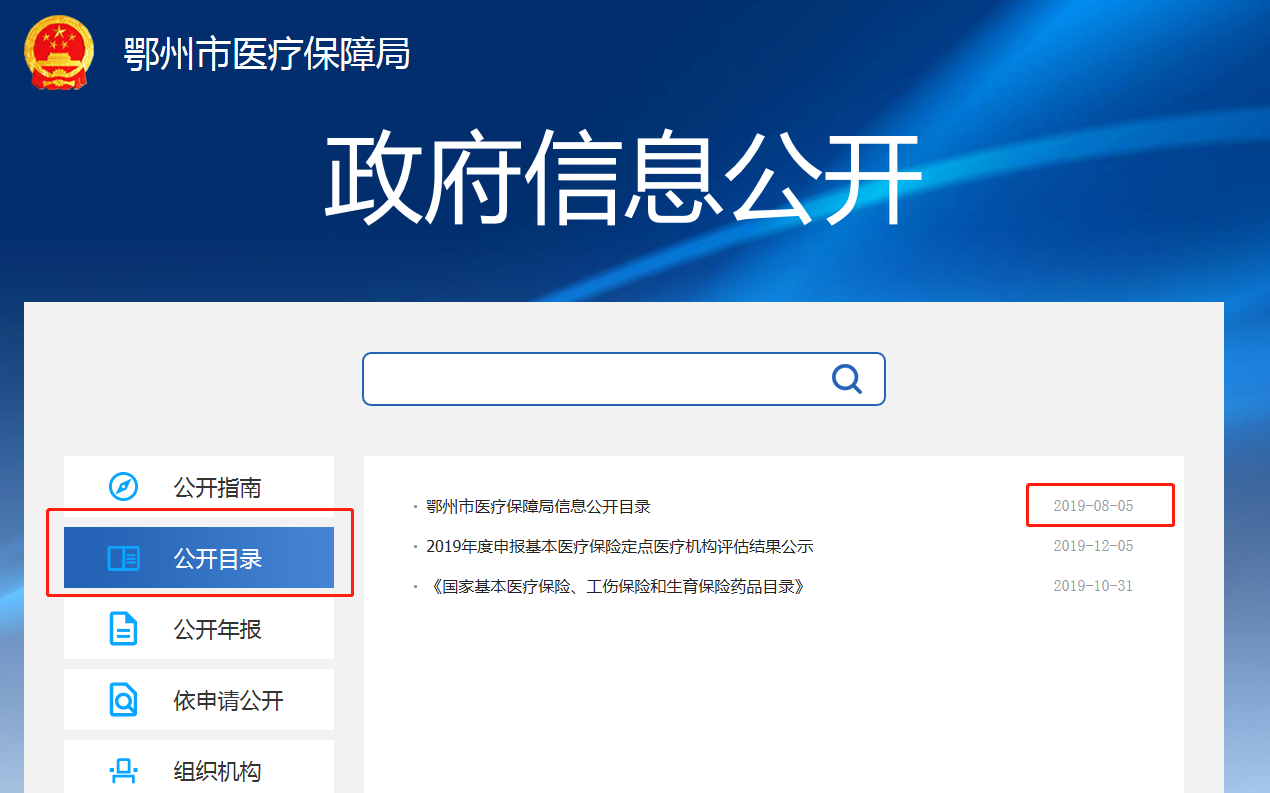 栏目名称首页-网站地图-互动交流-政策法规栏目地址http://ybj.ezhou.gov.cn/hdjl/zcfg/问题描述一级政策文件类栏目超过6个月未更新。页面截图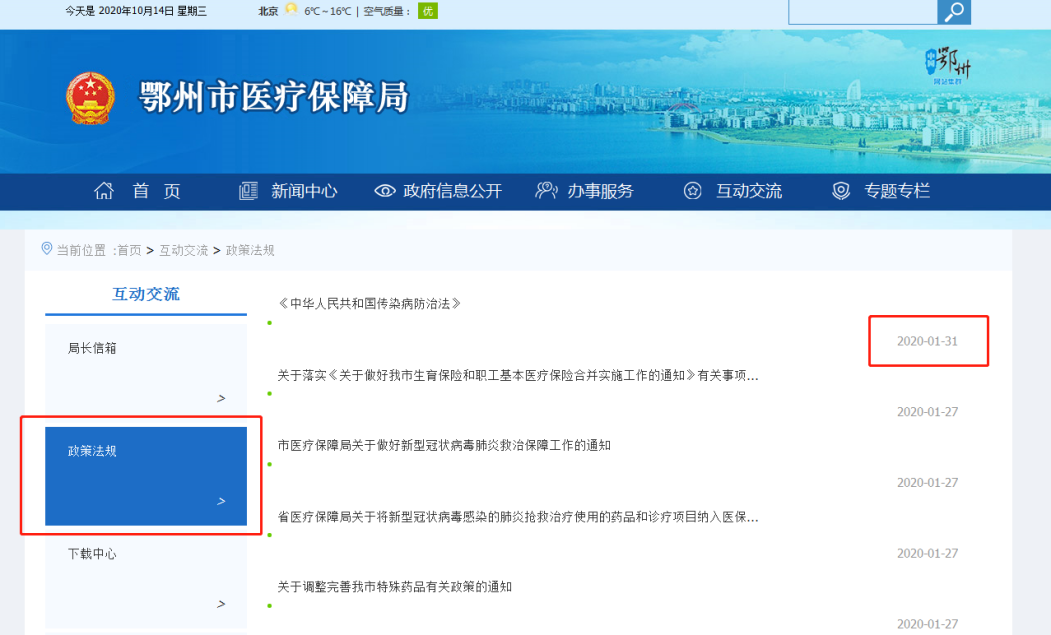 评分细则未提供网上有效咨询建言渠道（网上信访、纪检举报等专门渠道除外）。监测时间点前1年内，对网民留言应及时答复处理的政务咨询类栏目（在线访谈、调查征集、网上信访、纪检举报类栏目除外）存在超过3个月未回应有效留言的现象。上述情况出现任意一种,即单项否决。栏目名称首页-互动交流-信件回复栏目地址http://ybj.ezhou.gov.cn/hdjl/xjhf/202009/t20200930_355523.html问题描述发布日期描述不准确，可能会误认为留言日期，造成回复时间早于留言日期，建议日期2字改为发布日期。页面截图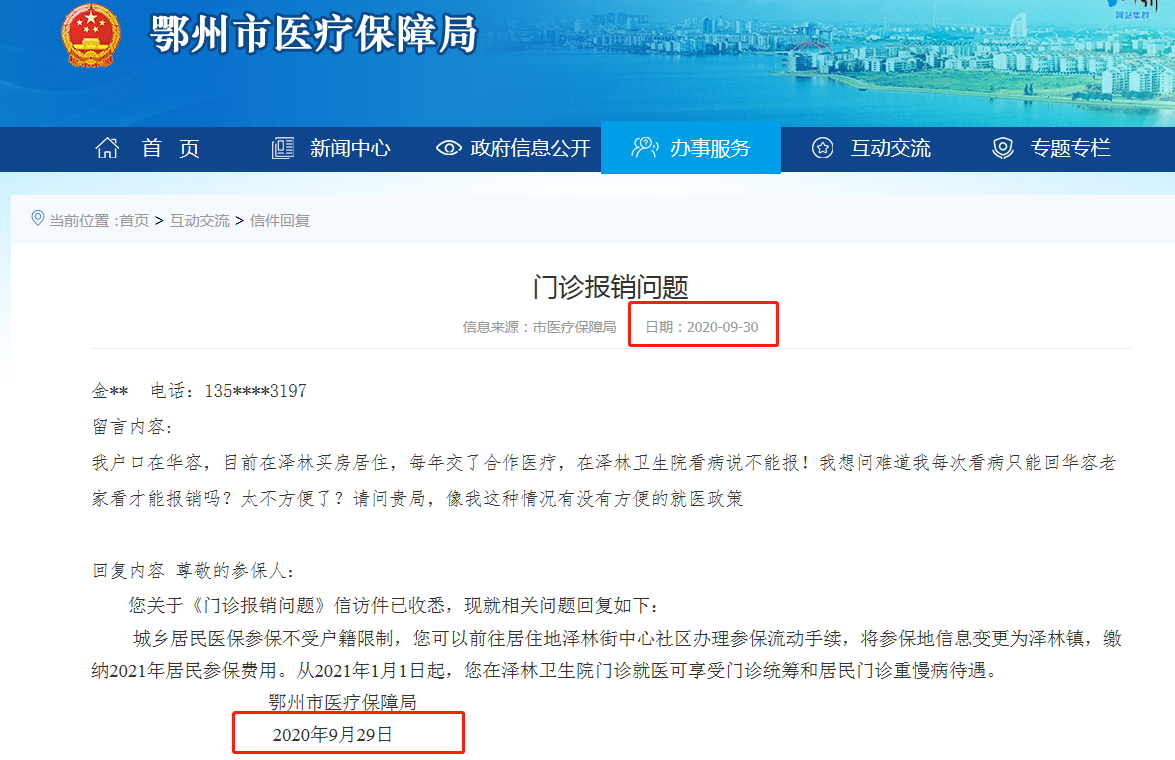 